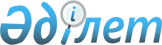 Әлеуметтік жұмыс орындарын ұйымдастыру туралы
					
			Күшін жойған
			
			
		
					Қарағанды облысы Ақтоғай ауданы әкімдігінің 2012 жылғы 13 ақпандағы N 02/01 қаулысы. Қарағанды облысы Ақтоғай ауданының Әділет басқармасында 2012 жылғы 21 ақпанда N 8-10-144 тіркелді. Күші жойылды - Қарағанды облысы Ақтоғай ауданы әкімдігінің 2012 жылғы 1 маусымдағы N 09/02 қаулысымен      Ескерту. Күші жойылды - Қарағанды облысы Ақтоғай ауданы әкімдігінің 2012.06.01 N 09/02 қаулысымен.

      Қазақстан Республикасының 2008 жылғы 4 желтоқсандағы Бюджет кодексіне, Қазақстан Республикасының 2001 жылғы 23 қаңтардағы "Қазақстан Республикасындағы жергілікті мемлекеттік басқару және өзін-өзі басқару туралы" Заңына, Қазақстан Республикасының 2001 жылғы 23 қаңтардағы "Халықты жұмыспен қамту туралы" Заңына сәйкес, нысаналы топтарға жататын жұмыссыз азаматтарға әлеуметтік қолдау көрсету мақсатында, Ақтоғай ауданының әкімдігі ҚАУЛЫ ЕТЕДІ:



      1. Өңірлік еңбек нарығындағы қажеттілікке сәйкес әлеуметтік жұмыс орындарын ұйымдастыратын жұмыс берушілердің тізбесі бекітілсін.



      2. "Ақтоғай ауданының жұмыспен қамту және әлеуметтік бағдарламалар бөлімі" мемлекеттік мекемесі жұмыс берушімен нысан бойынша әлеуметтік жұмыс орындарын қаржыландыру туралы шарттар жасау жұмыстарын жүргізсін.



      3. Әлеуметтік жұмыс орындарына жіберілетін адамдардың орташа айлық аударымдар мөлшері жұмысқа орналасушылардың жоспарлы саны мен қатысу ұзақтығын ескеріп, міндетті зейнетақы жарналары мен жеке табыс салығын қосқанда алғашқы алты айда айлық жалақы мөлшерінің 50%, келесі үш айда 30%, соңғы бір айда 15% құрайды, жұмыс берушілердің бірлесіп қаржыландыру үлесі «Ақтоғай ауданының жұмыспен қамту және әлеуметтік бағдарламалар бөлімі» мемлекеттік мекемесінің және жұмыс берушінің арасында жасалған шартпен айқындалады және айлық жалақының 50% кем емес мөлшерін құрайды (қосымша).



      4. Күші жойылды деп танылсын:

      1) Ақтоғай ауданы әкімдігінің 2009 жылғы 28 мамырдағы N 07/12 "Ақтоғай ауданында әлеуметтік жұмыс орындарын және жастар тәжірибесін ұйымдастыру туралы" қаулысының (нормативтік құқықтық актілерді тіркеу Тізілімінде N 8-10-85 болып тіркелген, 2009 жылғы 19 маусымдағы N 24 (7190) "Тоқырауын тынысы" газетінде жарияланған);

      2) Ақтоғай ауданы әкімдігінің 2010 жылғы 12 ақпандағы N 02/25 "Ақтоғай ауданында нысаналы топтағы жұмыссыздарды жұмысқа орналастыру үшін әлеуметтік жұмыс орындарын ұйымдастыруды ұсынған жұмыс берушілерді іріктеу тәртібін бекіту туралы және әлеуметтік жұмыс орындарын ұйымдастыру туралы" қаулысының (нормативтік құқықтық актілерді тіркеу Тізілімінде N 8-10-102 болып тіркелген, 2010 жылғы 26 ақпандағы N 8 "Тоқырауын тынысы" газетінде жарияланған);

      3) Ақтоғай ауданы әкімдігінің 2010 жылғы 31 наурыздағы N 04/02 "Ақтоғай ауданында әлеуметтік жұмыс орындарын және жастар тәжірибесін ұйымдастыру туралы" қаулысының (нормативтік құқықтық актілерді тіркеу Тізілімінде N 8-10-111 болып тіркелген, 2010 жылғы 09 сәуірдегі N 14 "Тоқырауын тынысы" газетінде жарияланған).



      5. Осы қаулының орындалысына бақылау жасау Ақтоғай ауданы әкімінің орынбасары С. Әбеуоваға жүктелсін.



      6. Осы қаулы алғашқы ресми жарияланғаннан кейін он күнтізбелік күн өткен соң қолданысқа енгізіледі.      Аудан әкімі                                Қ.К. Тілеубергенов

Ақтоғай ауданы әкімдігінің

2012 жылғы 13 ақпандағы

N 02/01 қаулысына қосымша 

Өңірлік еңбек нарығындағы қажеттілікке сәйкес әлеуметтік жұмыс орындарын ұйымдастыратын жұмыс берушілердің тізбесі
					© 2012. Қазақстан Республикасы Әділет министрлігінің «Қазақстан Республикасының Заңнама және құқықтық ақпарат институты» ШЖҚ РМК
				NҰйымның атауыКәсіп (мамандық)Жұмыс орындарының саныЖұмыс ұзақтығы (айлар)Айлық жалақы мөлшері, теңгеӨтемақы мөлшері, теңге1Қарағанды облыстық филиалы акционерлік қоғамы "Қазпошта" Ақтоғай атыраптық пошта байланыс бөлімшесіПошта таратушы16 айға дейін174398719,50 6 ай2«Берер» жауапкершілігі шектеулі серіктестігіЖұмыскер36 айға дейін174398719,50 6 ай3Ақтоғай ауданы әкімдігі Ақтоғай ауданы тұрғын үй коммуналдық шаруашылығы, жолаушылар көлігі және автомобиль жолдары «Ақ қайың» коммуналдық мемлекеттік кәсіпорныЖұмыскер26 айға дейін174398719,50 6 ай4«Метжанова Т.» жеке кәсіпкерАспазАвтокөлік жүргізуші2110 айға дейін5200026000 6 ай, 15600 3 ай, 7800 1 ай5«Кокеева Алияш» жеке кәсіпкерЖұмыскер610 айға дейін5200026000 6 ай, 15600 3 ай, 7800 1 ай6«Ақтоғай инвест» жауапкершілігі шектеулі серіктестігіМенеджер210 айға дейін5200026000 6 ай, 15600 3 ай, 7800 1 ай7«Елеубекова Гүлжазира» жеке кәсіпкерАспаз110 айға дейін5200026000 6 ай, 15600 3 ай, 7800 1 айБарлығы18